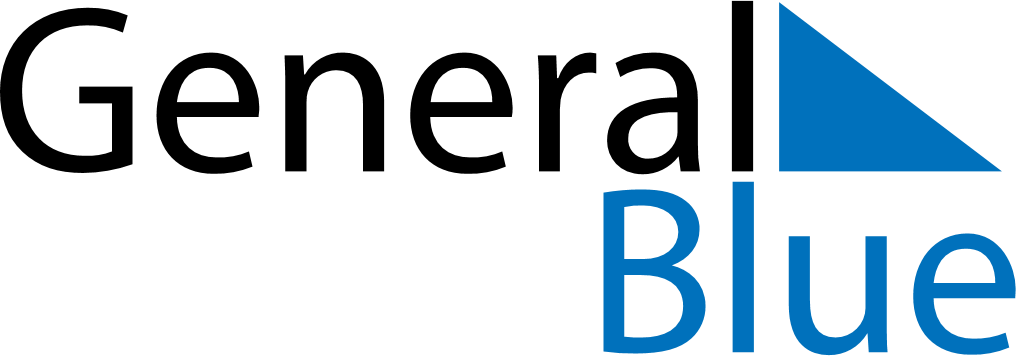 2020 – Q3Peru  2020 – Q3Peru  2020 – Q3Peru  2020 – Q3Peru  2020 – Q3Peru  JulyJulyJulyJulyJulyJulyJulyMONTUEWEDTHUFRISATSUN12345678910111213141516171819202122232425262728293031AugustAugustAugustAugustAugustAugustAugustMONTUEWEDTHUFRISATSUN12345678910111213141516171819202122232425262728293031SeptemberSeptemberSeptemberSeptemberSeptemberSeptemberSeptemberMONTUEWEDTHUFRISATSUN123456789101112131415161718192021222324252627282930Jul 28: Independence DayJul 29: Independence DayAug 30: Santa Rosa de Lima